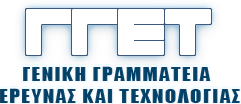 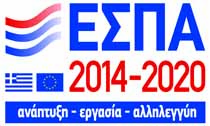 ΑνακοίνωσηΣτo πλαίσιo εφαρμογής της Εθνικής Στρατηγικής Έξυπνης Εξειδίκευσης (RIS3), η Γενική Γραμματεία Έρευνας και Τεχνολογίας, καλεί όλους τους ενδιαφερόμενους εκπροσώπους του οικοσυστήματος Έρευνας και Καινοτομίας (Επιχειρήσεις, Ερευνητικοί Φορείς, Πανεπιστήμια, Δημόσια Διοίκηση, Οργανισμοί, Περιφέρειες, Δήμοι, ΜΚΟ, κλπ), να συμμετάσχουν σε ανοικτή διαβούλευση στο πλαίσιο των παρακάτω Πλατφορμών Καινοτομίας:ΑγροδιατροφήΕνέργειαΜεταφορές – Εφοδιαστική ΑλυσίδαΠεριβάλλον και Βιώσιμη ΑνάπτυξηΤεχνολογίες Πληροφορικής και ΕπικοινωνιώνΒιοεπιστήμες, Υγεία και ΦάρμακαΥλικά – ΚατασκευέςΠολιτισμός, Τουρισμός και Δημιουργική ΒιομηχανίαΟι ενδιαφερόμενοι παρακαλούνται να συμπληρώσουν την συνημμένη φόρμα συμμετοχής και να την αποστείλουν στην ηλεκτρονική διεύθυνση: ngko@gsrt.gr 